METALESMuy fuerte caída de las acciones del sector MATERIALS con excepción de ALUAR.ALUA cierra en $ 32,10 arriba el 3.72% respecto de la semana anterior.ERAR-TXAR cotiza en $ 21,65 con baja de -5.87%El oro cierra negativo en us$ 1.466,80 la onza troy (1 oz troy = 31.10 gramos) arriba el 0.49% respecto del cierre semanal anterior.VALE cierra negativa en el mercado local y en N.Y.El cedear que la representa cierra en $ 436,50 bajando el -4.59% respecto del cierre semanal anterior y en N.Y. cierra en us$ 11.46 con baja de -2.63%. EVOLUCION DE LOS ACTIVOS EN LA SEMANA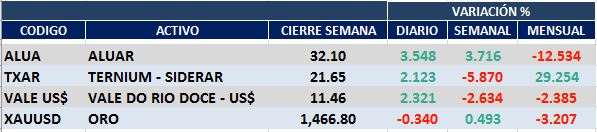 ALUA (Cierre al 15/11/19 $ 32,10)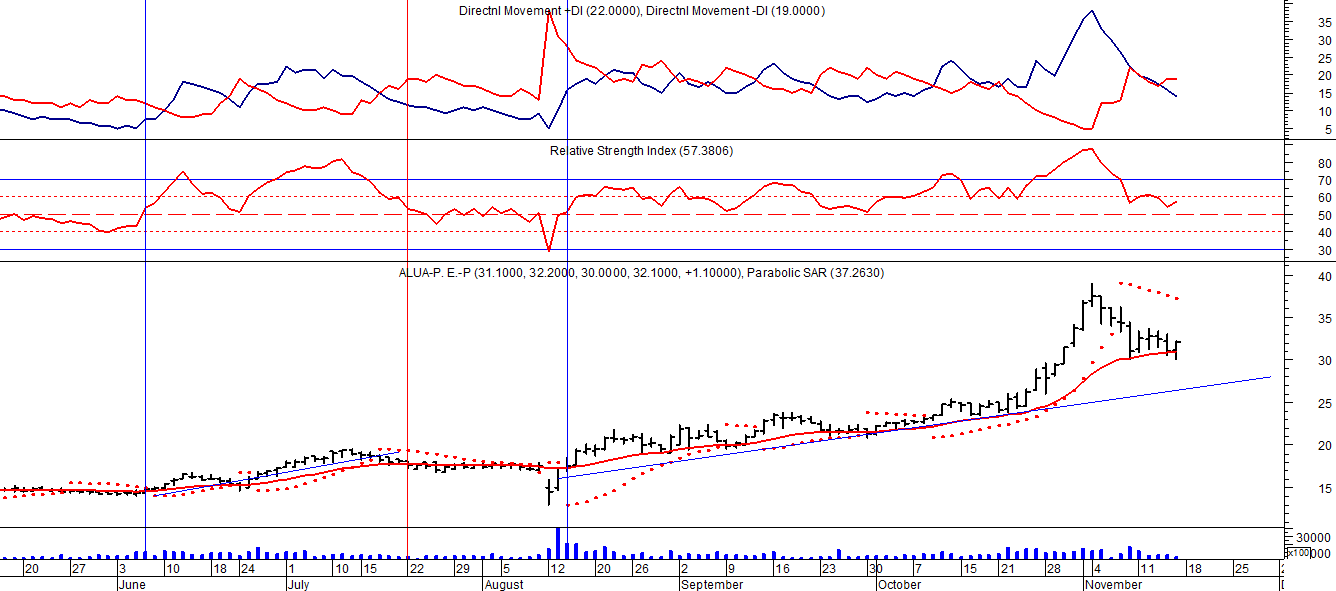 ERAR_TXAR (Cierre al 15/11/19 $ 21,65) 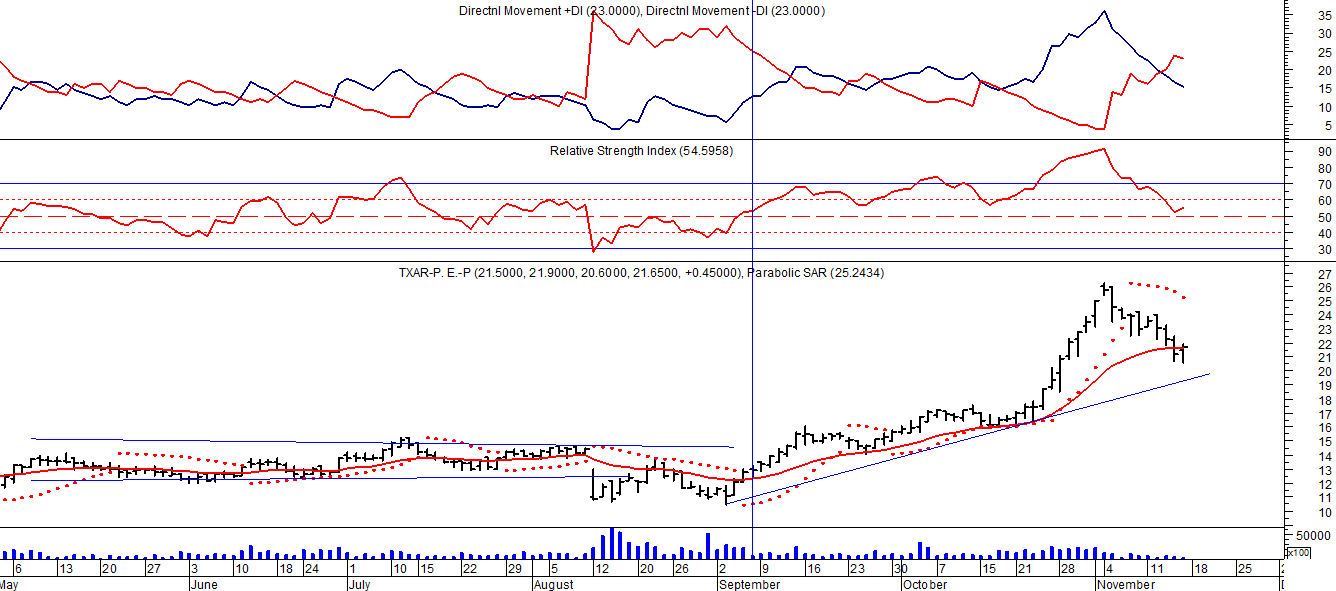 Señal de compra el 09/09 en $ 13,00.ORO (Cierre al 15/11/19 US$ 1.466,80) 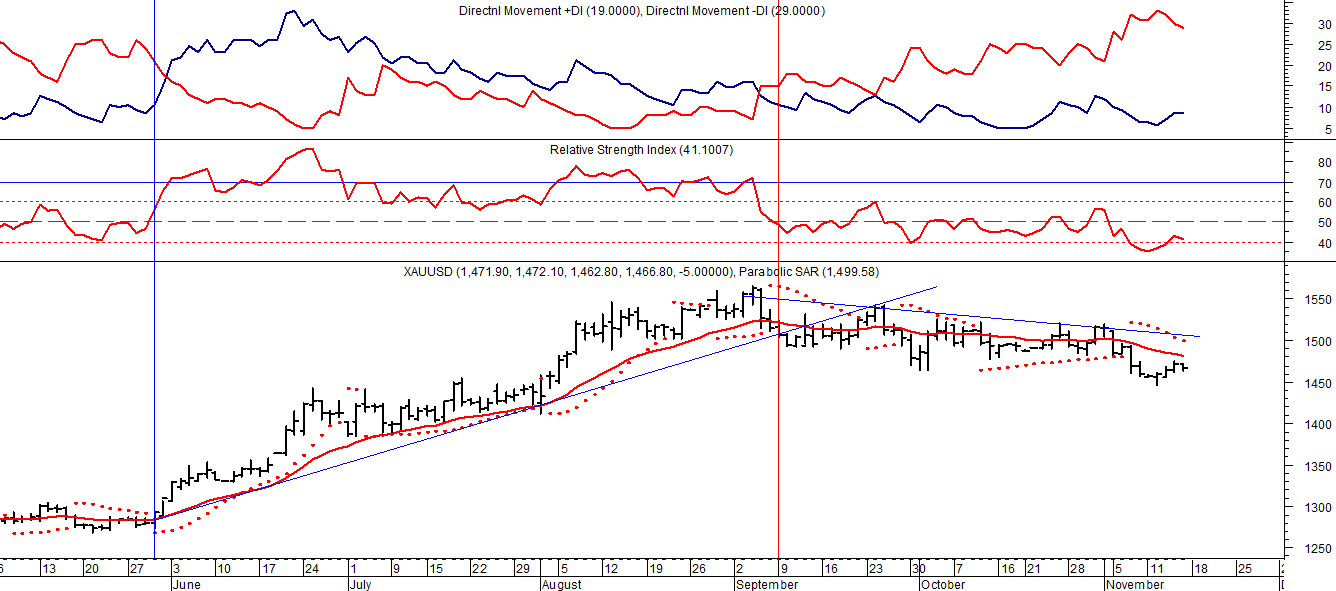 Señal de compra el 30/05 us$ 1.300.Señal de venta el 06/09 en us$ 1.530.VALE ADR (Cierre al 15/11/19 US$ 11.46) 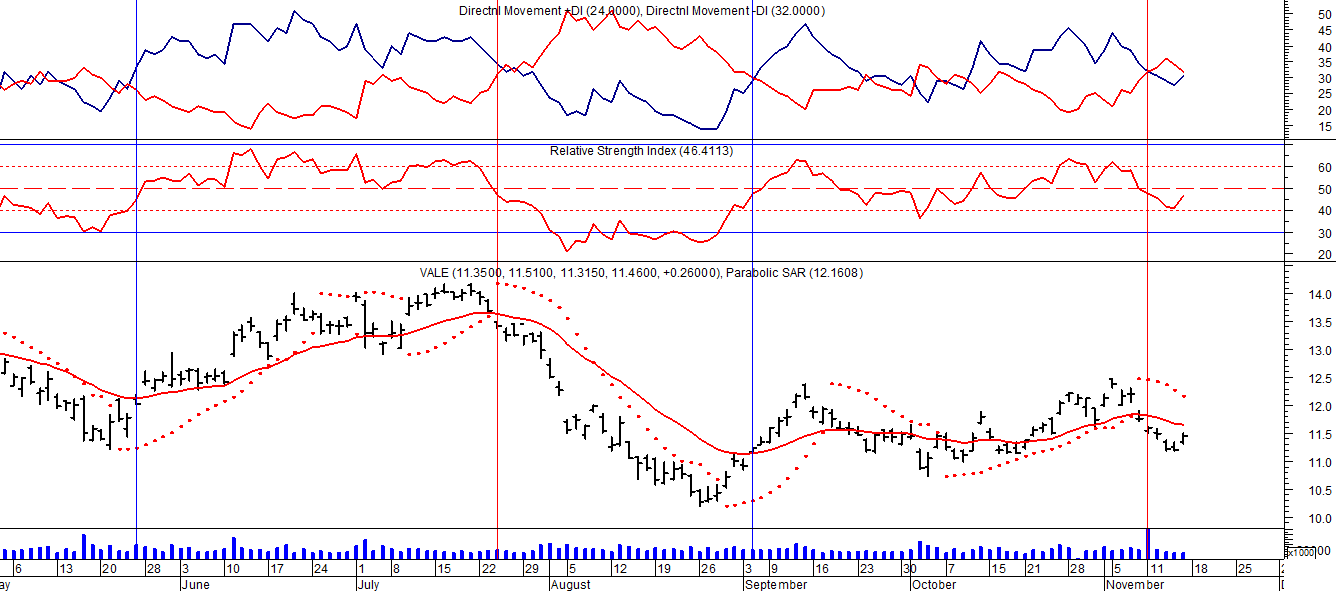 Señal de compra el 24/05 en us$ 12.00.Señal de venta el 24/07 en us$ 13.50.Señal de compra el 15/10 en us$ 11.50.Señal de venta el 11/11 en us$ 11.60.